ColorearColorea la imagen con diversos colores respetando margen. Se sugiere observar y corregir la toma de lapiz (pulgar- indice). Esto se evaluara.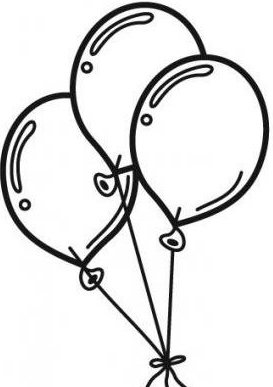 